                                                                         Nomor Daftar : 917/FKIP/PGSD/2015PENERAPAN MODEL PBL (PROBLEM BASED LEARNING) UNTUK MENINGKATKAN KREATIVITAS DAN HASIL BELAJAR SISWA PADA MATA PELAJARAN PKN( Penelitian Tindakan Kelas Pada Materi Mengenal Lembaga-Lembaga Sistem Pemerintahan Kabupaten, Kota dan Provinsi Kelas IV SDN Balonggandu II  Kecamatan Jatisari Kabupaten Karawang )SKRIPSIDiajukan untuk Memenuhi Salah Satu Syarat Memperoleh Gelar Sarjana Pendidikan Guru Sekolah Dasar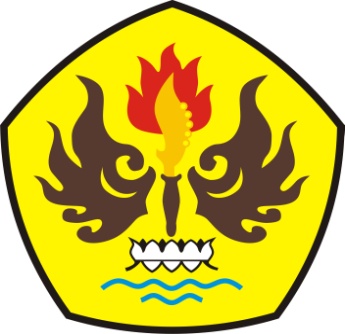 OlehNINA SUHARYANINPM 115060061PROGRAM STUDI PENDIDIKAN GURU SEKOLAH DASARFAKULTAS KEGURUAN DAN ILMU PENDIDIKAN	UNIVERSITAS PASUNDAN	BANDUNG2015